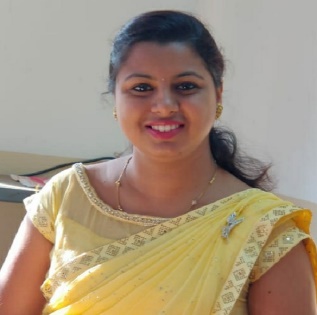  SARITHA CRASTA#10-120/ S Suman Villa, Pranthya Village, Vidya Nagara Kodangallu Moodbidri, D K 574197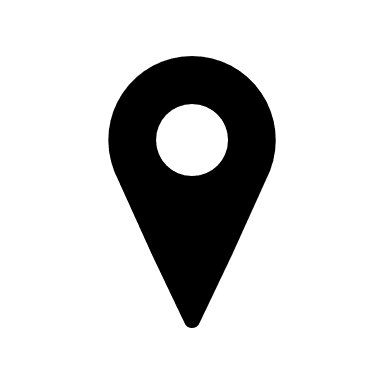  sarithacrasta93@gmail.com; saritha_crasta@staloysius.edu.in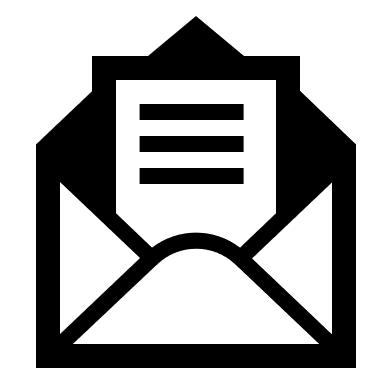     7022227722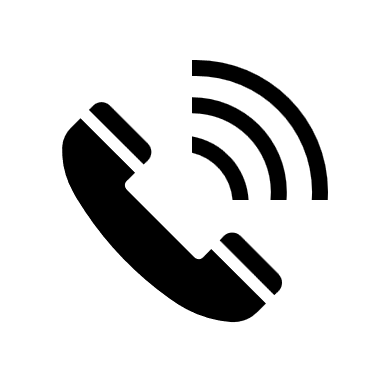 OBJECTIVETo continuously enhance my knowledge, skills and experience by getting involved in challenging work environment and utilize them for personal and organisational growth to the best of my skill.SKILLS AND ABILITIESGood at time managementGood communication and interpersonal skillsConfident and punctualQuick learnerADDITIONAL QUALIFICATIONCleared National Eligibility Test (NET) in 2017RESEARCH PUBLICATION2022Published a research paper titled “Women Empowerment through Entrepreneurship- Study in Mangaluru” in JOURNAL OF Business, Entrepreneurship and Management Proceedings of International Entrepreneurship Summit on Beyond Sustainability-Trends in Regenerative, Socially Responsible, Community Ventures, ISBN: 978-93-91260-26-2, First edition-2022, page no-451-549Published a research paper titled “BEHAVIOURAL ANOMALIES IN PERSONAL FINANCIAL PLANNING AND INVESTMENT PLANNING: A STUDY WITH REFERENCE TO THE Z GENERATION” in JOURNAL OF THE ASIATIC SOCIETY OF MUMBAI, ISSN: 0972-0766, Vol. XCV, No.20, 2022, page no 8-132021Published a research paper titled “ENTREPRENEURSHIP OPPORTUNITIES IN TOURISM: A STUDY WITH REFERNEC TO YOUTHS IN MANGALORE CITY” in Vol-44-No.01(vi):2021of SAMBODHI with ISSN: 2249-6661 UGC CARE approved Peer reviewed and Referred Journal, IMPACT FACTOR 5.80 (19 MAY 2021) PAGE NO 14-212020Published a research paper titled “GREEN MARKETING: INFLUENCE ON CONSUMER BUYING BEHAVIOUR IN SHOPPING MALLS” in an UGC CARE approved ALOCHANA CHAKRA JOURNAL, AC JOURNAL, VOLUME IX, ISSUE VI, JUNE 2020. ISSN NO 2231-3990. IMPACT FACTOR 6.3. Published a research paper titled “EMPOWERMENT THROUGH ENTREPRENEURSHIP: A STUDY IN MANGALORE CITY” in an UGC CARE approved international indexed and referred journal published in vol-68-issue-1-january-2020 of HERITAGE journal with ISSN:0474-9030 with impact factor 4.912(SJIF).2018Published a paper in an international journal of research and analytical reviews (IJRAR) titled “A STUDY ON PERSPECTIVES OF INDIVIDUALS ON FILING RETURNS UNDER INCOME TAX ACT 1961” ISSN UGC APPROVED WITH 5.75 IMAPCT FACTOR VOLUME 5 ISSUE-3 SEPT 2018. REG ID-191304.Published paper titled “A COMPARITIVE STUDY ON THE OPERATION OF BANK ACCOUNTS BY MINORS OF THE PAST AND PRESENT GENERATION” ISBN: 978-81-930869-6-4 on 14th February 2018 Page no-42RESEARCH PRESENTATION IN SEMINAR2022Presented a paper entitled “Investment Pattern of Generation Y: An Analysis of Retirement Planning” in the online one-day International Conference on “Emerging Trends & Issues in Field of commerce, Management, Economics & Social Science” organised by SEMT’s M.B Harris College of Arts & A.E kalsekar College of Commerce & Management Department of commerce and IQAC on 19th February 2022Presented a research paper titled “Behavioural Anomalies in Personal Financial Planning And Investment Planning: A Study with Reference to the Z Generation” in international conference on Advanced Research in Banking, Finance and Business opportunities and challenges ICARBFB’22 Held on 16Th and 17th February 2022 at KPR college of Arts Science and Research, Coimbatore.Presented a research paper titled “Risk and Return Analysis: A study with reference to Pharmaceutical Companies” in international conference on Advanced Research in Banking, Finance and Business opportunities and challenges ICARBFB’22 Held on 16Th and 17th February 2022 at KPR college of Arts Science and Research, Coimbatore.Presented a research paper titled “Emerging Entrepreneurship during Covid-19 Pandemic” in international conference on Advanced Research in Banking, Finance and Business opportunities and challenges ICARBFB’22 Held on 16Th and 17th February 2022 at KPR college of Arts Science and Research, Coimbatore.Presented a research paper titled “Women Empowerment Through Entrepreneurship-Study In Mangaluru” in the International Entrepreneurship Summit ‘AVLOKAN 2.0’ 2022 titled “Beyond Sustainability – Trends in Regenerative, Socially Responsible, Community Ventures” from 10th – 12th & 17th – 22nd January 2022 organised by Faculty Research Cell – Gyanidhi and SRDC – Vidhyanidhi, CMS, JAIN (Deemed-to-be University)Presented a research paper titled “Consumer Behavior And Satisfaction On Online Banking” in the International Entrepreneurship Summit ‘AVLOKAN 2.0’ 2022 titled “Beyond Sustainability – Trends in Regenerative, Socially Responsible, Community Ventures” from 10th – 12th & 17th – 22nd January 2022 organised by Faculty Research Cell – Gyanidhi and SRDC – Vidhyanidhi, CMS, JAIN (Deemed-to-be University)2021Presented a paper titled “Entrepreneurship opportunities in tourism: A study with reference to youths in Mangalore city” in International conference on REIMAGINING ENTREPRENEURSHIP AND CORPORATE GOVERNANCE IN THE DIGITAL ERA(ICRECGDE) held on 29th January 2021, organised by JAIN DEEMED TO BE UNIVERSITY.2020Presented a paper titled “GREEN MARKETING: INFLUENCE ON CONSUMER BUYING BEHAVIOUR IN SHOPPING MALLS” in International multidisciplinary academic web conference 2020 held on 29th and 30th May 2020 organised by SURANA COLLEGE PEENYA BANAGLORE.Presented a paper titled “EMPOWERMENT THROUGH ENTREPRENUERSHIP A STUDY IN MANAGLORE CITY” in International conference on EMERGING ISSUES AND TRENDS IN INTELECTUAL CAPITAL AND INNOVATIVE MANAGEMENT PRACTICES IN THE GLOBAL ECONOMY held on Jan 13 and 14 2020, organised by GOVIDA DASA COLLEGE SURATHKAL.2019Presented a paper titled “E BANKING SERVICES: STUDY WITH REFERNCE TO KARNATAKA BANK MANAGLORE in a national conference on INNOVATIVE PRACTICES IN BANKING, MANAGEMENT, IT, EDUCATION AND SOCIAL SCIENCES held on 30TH NOVEMBER 2019 organised by SRINIVAS UNIVERSITY MANAGLORE.Presented a paper titled “A study on modern banking services with reference to corporation bank Mangalore” in a two days international conference on CONTEMPORARY INNOVATIONS IN INDUSTRY AND COMMERCE held on 22ND AND 23RD February 2019 organised by MANGALORE UNIVERSITY MANGALAGANGOTHRI.Presented a paper titled “The impact of international financial reporting standards (IFRS)on the quality of financial statements a case study of central bank Mangalore” in a national seminar on FINANCIAL REPORTING AND ANALYTICS held on 15TH February 2019 organised by ST ALOYSIUS COLLEGE AUTONOMOUS MANAGLORE.Presented a paper titled “A study on challenges faced by entrepreneurs in Mangalore” in a two days international conference on INTELECTUAL PROPERTY RIGHT AND ENTREPRENUERSHIP held on 4th AND 5TH JANUARY 2019 organised by ST AGNES COLLEGE AUTONOMOUS MANAGLORE2018Presented a paper titled “Role of self-help groups in the creation of women entrepreneurship” in a national conference on RURAL OPPORTUNITY-AN UNEXPLORED TERRAIN held on 24th February 2018 organised by SDM postgraduate centre for management studies and research MangalorePresented a paper titled “A comparative study on the operation of bank accounts by minors of the past and present generation” in a national conference “enhancing professional competency through skill development-facing up to modernity” on 14th February 2018 organised by St Agnes college autonomous Mangaluru2017Presented a paper titled “Tourism opportunities in Mangalore as a smart city” in a two days national conference MANEGMA-2017 on 23rd and 24th March 2017 organised by Srinivas institute of management studies Mangalore.Presented a paper titled “INVESTMENT IN INSURANCE-POLICY HOLDERS PERSPECTIVE” in a two days national conference MANEGMA-2017 on 23rd and 24th March 2017 organised by Srinivas institute of management studies Mangalore.SEMINAR/WEBINAR/ CONFERENCE ATTENDED2022Successfully participated in the international Lecture Series on Writing High Impact Journal Papers organized by Department of Economics, Kristu Jayanti College (Autonomous), Bengaluru on 24th September 2022.Actively participated in the One- Day International Seminar/ Webinar organized on “Education for Sustainability” on June 25, 2022. This program was a part of UNESCO’s movement toward Education for Sustainable Development (ESD), Education for Health and Well-Being, and Global Citizenship Education (GCED). We wish him/her a great future ahead.Participated in National Level Webinar on “ Futures & Options” organized by Dept of Commerce St Aloysius College (Autonomous) Mangalore in association with MUCTA on 13th April 2022Participated in National Level Webinar on “ Derivatives Decoded” organized by Dept of Commerce St Aloysius College (Autonomous) Mangalore in association with MUCTA on 1st April 2022Participated in the online one day International Conference on “Emerging trends & issues in field of commerce, management, economics & social science” on 19th February 2022 organised by SEMT’s M.B. Harris College of arts & A.E. Kalsekar college of Commerce & management, University Of Mumbai.Actively participated in the keynote session by Dr. Bruce Kingma (Professor Entrepreneurship: Syracuse University & Martin J. Whitman School of Management, USA) in the International Entrepreneurship Summit ‘AVLOKAN 2.0’ 2022 titled “Beyond Sustainability – Trends in Regenerative, Socially Responsible, Community Ventures” on 20th January 2022 organised by Faculty Research Cell – Gyanidhi & SRDC- Vidhyanidhi, CMS, Jain (Deemed-to-be University)Actively participated in the keynote session by Dr. David Aaker (Father of Modern Branding, Alumnus: MIT Sloan School of Management & Stanford University, Creator of the Aaker Model, Professor (Emeritus): University of California, Haas School of Business, Berkeley, Vice Chairman: Prophet, USA) in the International Entrepreneurship Summit ‘AVLOKAN 2.0’ 2022 titled “Beyond Sustainability – Trends in Regenerative, Socially Responsible, Community Ventures” on 22nd January 2022 organised by Faculty Research Cell – Gyanidhi & SRDC- Vidhyanidhi, CMS, Jain (Deemed-to-be University).Participated in the International Entrepreneurship Summit ‘AVLOKAN 2.0’ 2022 titled “Beyond Sustainability – Trends in Regenerative, Socially Responsible, Community Ventures” from 10th – 12th & 17th – 22nd January 2022 organised by Faculty Research Cell – Gyanidhi & SRDC- Vidhyanidhi, CMS, Jain (Deemed-to-be University).Actively participated in the keynote session by Gary Stewart (Founder and CEO: Founder Tribes, Inaugural lecturer of Entrepreneurship of the Tsai Leadership Program at Yale Law School, Yale University, UK) in the International Entrepreneurship Summit ‘AVLOKAN 2.0’ 2022 titled “Beyond Sustainability – Trends in Regenerative, Socially Responsible, Community Ventures” on 17th January 2022 organised by Faculty Research Cell – Gyanidhi & SRDC- Vidhyanidhi, CMS, Jain (Deemed-to-be University).Actively participated in the keynote session by Dr. Jay Rao (Professor of Strategy and Innovation Babson College, USA, Founder: InnoQuotient, Barcelona) and Dr. Allan R Cohen (Alumnus Harvard Business School Professor (Emeritus): Babson College, USA) in the International Entrepreneurship Summit ‘AVLOKAN 2.0’ 2022 titled “Beyond Sustainability – Trends in Regenerative, Socially Responsible, Community Ventures” on 19th  January 2022 organised by Faculty Research Cell – Gyanidhi & SRDC- Vidhyanidhi, CMS, Jain (Deemed-to-be University).Actively participated in the keynote session by Juan Manuel Gonzalez (Alumnus: Stanford University, CEO: Teach for Mexico, Mexico) in the International Entrepreneurship Summit ‘AVLOKAN 2.0’ 2022 titled “Beyond Sustainability – Trends in Regenerative, Socially Responsible, Community Ventures” on 21st January 2022 organised by Faculty Research Cell – Gyanidhi & SRDC- Vidhyanidhi, CMS, Jain (Deemed-to-be University).Participated in the International Panel Discussion in the International Entrepreneurship Summit ‘AVLOKAN 2.0’ 2022 titled “Beyond Sustainability – Trends in Regenerative, Socially Responsible, Community Ventures” on 22nd January 2022 organised by Faculty Research Cell – Gyanidhi & SRDC- Vidhyanidhi, CMS, Jain (Deemed-to-be University).Participated in National Level seminar on CRYPTO TAXATION organized by Department of commerce and IQAC of Milagres College Hampankatta , Mangaluru in Association with MUCTA on February 7 2022Actively Participated in the National Level Seminar on “Innovative Trends in Public Relations to Introduce and promote Products” by Mr Satyan Bhatt chairman, Public Relations society of India, Chennai Chapter and Managing Director, PRISM Public Relations, Chennai organized by The Department of Visual Communication, Sathyabama Institute of Science and Technology, Chennai in association with Public Relations Society of India, Chennai held on 2nd February 2022Attended national webinar titled “Youth and Athmanirbhar Bharath” organized by Department of commerce, St Aloysius College Autonomous Mangaluru on 24th January 2022Attended National webinar on “New trends in privatization and the Indian economy” Organised by department of commerce & economics of Janvikas Mahavidyalaya Bansarola held on 24th January 2022Actively participated in the keynote session by Dr. Robert D. Hisrich (Bridgestone Chair of International Marketing, Kent State University, USA) in the International Entrepreneurship Summit ‘AVLOKAN 2.0’ 2022 titled “Beyond Sustainability – Trends in Regenerative, Socially Responsible, Community Ventures” on 18th January 2022 organised by Research Cell – Gyanidhi & SRDC- Vidhyanidhi, CMS, Jain (Deemed-to-be University).2021 Actively participated in the national level webinar entitled “STRATEGY FOR MANAGING PERSONAL FINANCE” conducted in collaboration with AMFI organized by Vivekananda college of Arts and sciences for women (Autonomous) Tamilnadu held on 9th December 2021Attended National webinar titles “INVESTOR AWARENESS PROGRAM” conducted by Sraddha Academy for financial education in partnership with IQAC of business administration and commerce, St Aloysius College (Autonomous) Mangaluru. Held on 18th October 2021Actively Participated in “Teachers Conference” on the Theme “Empowering Educators” organized by the Company secretreies of India Conducted on 28 September 2021 through offline ModeAttended national webinar on “BUSINESS ACTION ON CLIMATE CHANGE” organized by department of commerce St Aloysius College (Autonomous) Mangaluru held on 27th September 2021.Participated in National webinar on “How to create wealth through personal financial management” organized by Haryana Commerce and management association (HCMA) in Collaboration with AMFI on September 23, 2021Actively participated in webinar on “EMERGING TRENDS IN INVESTMENT AND OPPORTUNITIES IN COVID ECONOMY” organized by Department of corporate secretaryship shift-I organized by Guru Nanak College (Autonomous) Chennai on 9th August 2021 Attended National webinar titles “Career opportunities in Data Science” Organised by Davangere university held on 12th June 2021Attended National Webinar Titled “Role of SPSS DATA ANALYSIS” Organised by Department of statistics, St Aloysius College autonomous Mangaluru on 12 June 2021Attended national webinar on “LET US TALK ABOUT OUR PERSONAL FINANCE” organized by department of commerce in collaboration with association of mutual funds of India (AMFI) held on 4th JUNE 2021.Participated in E- national Seminar on “AGRICULTURAL MARKETING SYSTEM IN INDIA: TOWARDS ONLINE MARKETING” ORGANISED BY SDM college UJIRE ON 29th May 2021Participated in International Webinar on “NURTURING DIODIVERSITY: AN IMPERATIVE COMMITMENT TO MANKIND” Organised by Department of Zoology in view of world Biological Diversity Day 2021, s NIJALINGAPPA COLLEGE Bengaluru on 27th May 2021 Participated in the National Webinar on “WEATHER AND THE WALLET” organized by Dept of English, Nehru Arts and science College, Tamilnadu held on 24th May 2021Participated in International Seminar On “WE ARE PART OF THE SOLUTION” organized by dept of Environmental studies, P.G.D.A.V college University of delhi held on 22nd May 2021Participated in National webinar on “EXPLAINING: QUALITY MANDATE FOR HIGHER EDUCATION INSTITUTIONS IN INDIA” organized by VALLUVAR college of Science and Management, Tamilnadu on 21.05.2021Attended International webinar on “RESEARCH METHODOLOGY IN COMMERCE & MANAGEMENT USING R- Studio” organized by St Aloysius College (Autonomous) Mangaluru in association with International skill development corporation and institute of analytics, UK from 17th to 20th may 2021Participated in Two days International Level Webinar on “FINANCIAL INVESTMENTS- GROWTH & OPPORTUNITIES AN INVESTOR AND COMPANYS PERSPECTIVE held on 17th and 18th May 2021Participated in National webinar on “HAPPINESS & WELL BEING DUING COVID TIMES” organized by Arya PG college Haryana on May 15 2021Participated in one day National Webinar on “ROLE AND RESPONSIBILITY OF TEACHER IN PRESENT SCENERIO” organized by Educational Planet & Eduweapon classes held on 9th May 2021Participated in webinar on “THE FIGHT IS IN US” Organized by the Digital Jesuits in Collaboration with XIE- Mumbai, XU Bhubaneswar and St Aloysius College Mangaluru on 8th May 2021Participated in one day International Seminar on “PEOPLES PARTICIPATION IN ENVIRONMENTAL SUSTAINABILITY” organized by P G D A V COLLEGE university of Delhi held on 8th May 2021Participated in International webinar on “EMPOWERMENT OF WOMEN WITH DISABILITY” organized by centre for women studies in collaboration with the Eshreedharan Centre for lifr skills education on 3rd May 2021. Participated in International webinar on “THE IMPACT OF COVID-19 PANDEMIC ON MANAGEMENT AND BUSINESS PRACTICES” organized by Department of BBA Mary Matha college of arts and science Periyakulam on 30th April 2021. Paricipated in National webinar on “NATIONAL EDUCATION POLICY- FRAMEWORK & ITS IMPLEMENTATION” organized by Arya P G college Panipat (Haryana) on April 29,2021Participated in webinar titled “WEALTH MANAGEMENT AND DIRECT TAX” organized by D Y Patil deemed to be university school of management Navi Mumbai held on 24th April 2021Participated in International conference on “DIGITAL MARKETING: TRENDS TO LOOK IN 2021” organized by Nehru Arts And science college, department of commerce in association with Bule Hora university Ethiopia held on 23 April 2021Participated in two days National level webinar on “AWARENESS AND UTILIZATION OF E- “RESOURCES THROUGH OPEN ACCESS SYSTEM” organised by Sivananda Sarma Memorial R V college on 19th and 20th April 2021.Participated in International webinar on “Improving Research Ethics and Academic Intergrity using Turnitin software” organized by Rajagiri college of social sciences and Rajagiri Business school in association with Turnitin on 9th April 2021Participated in National level webinar titled “DIGITAL TRANSFORMATION POST PANDEMIC” organized by St Aloysius college (Autonomous) Mangaluru in collaboration with TCS held on 6th April 2021Participated in International webinar on “Current scenario of Agricultural Economy in India” organized by Department of commerce sri Parashakthi college for women Courtallam on 1st April 20212020Participated in national webinar on “WEALTH CREATION AND PRESERVATION” organized by St Aloysius College (Autonomous) Mangaluru held on 17th October 2020Participated in national webinar titled “REVISED ACCREDITATION FRAMEWORK FOR AUTONOMOUS COLLEGES” organized by St Aloysius College (Autonomous) Mangaluru held on 7th September 2020Participated in colloquium on “NATIONAL EDUCATION POLICY 2020” organized by St Aloysius College(autonomous) Mangaluru held on 26th august 2020Participated in national webinar titled “NATIONAL EDUCATION POLICY 2020 (POLICY VISION AND HIGHER EDUCATION) organized by St Aloysius college(autonomous) mangaluru in association with centre for educational and social studies Bengaluru held on 25th august 2020Participated in International webinar titled “WORKING TOWARDS BEING THE BEST VERSION OF OURSELVES” organized by department of business administration St Aloysius college (autonomous) mangaluru held on 6th July 2020Participated in two days international webinar titled “SPORTS NUTRITION AND IMMUNITY: THE ROLE OF DAIRY FOODS AND OTHER SPORTS DRINKS-2020” organized by ST Aloysius college (autonomous) Mangaluru held on 29th and 30th June 2020Participated in national webinar on “THE DIGITAL ACCOUNTANT” organized by dept of commerce in association with ISDC & ACCA, St Aloysius college (Autonomous) Mangalore on 26th June 2020.Participated in national webinar on “HOW TO PREPARE A GOOD POWERPOINT” organised by research cell, St aloysius college(autonomous) mangaluru on 24th June 2020Participated in national webinar on “ICT ENABLED LEANING TECHNIQUES FOR EFFECTIVE TEACHING” organized by IQAC, N.S.S college Manjeri on 20th June 2020Participated in national webinar titled “IFRS-A REVOLUTION IN FINANCIAL REPORTING” organized by department of commerce Jyothi nivas college Autonomous Bangalore held on 19th June 2020Participated in national webinar titled “Recent developments in digital marketing and social media” organized by department of commerce Jyothi nivas college Autonomous Bangalore held on 18th June 2020Participated in national webinar titled “MANAGING FINANCES AND INVESTMENTS PROACTIVELY DURING UNCERTAIN TIMES” organized by department of commerce Jyothi nivas college Autonomous Bangalore held on 18th June 2020Participated in national webinar on “TECHNOLOGY ENABLED HIGHER EDUCATION IN INDIA: CHALLENGES AND OPPORTUNITIES” Organised by department of mathematics Mata Sundari college for women, university of Delhi on 15th June 2020Participated in national webinar on “MANAGEING FINANCES AND INVESTMENTS DURING COVID- 19” organized by St Aloysius college(autonomous) Mangaluru in association with Finmark trainers India Pvt Ltd.  O 13th June 2020Participated in national webinar on “ACHIEVING EXCELLENCE IN HIGHER EDUCATION IN INDIA IN THE 21ST CENTURY: CHALLENGES AND OPPORTUNITIES” organized by SCHOOL OF BUSINESS STUDIES AND IQAC. SHARADA UNIVERSITY on 3rd June 2020Participated in national webinar on “POST COVID SCENARIO- ROLE OF TEACHERS IN BUILDING FUTURE GENERATION” organized by Department of commerce and IQAC Mahatma Gandhi memorial college, Udupi on 1st June 2020Participated in national level webinar on “WEALTH CREATION IN TURBULENT TIMES” organized by department of commerce and management St Pauls college Bengaluru on 30th may 2020Participated in national webinar titled “DATA ANALYSIS AND STATSTICAL COMPUTING” organized by Department of Statistics, Dr Bhimrao Ambedkar university, Agra held on 27th may 2020Participated in national seminar titled “WOMEN IN HIGHER EDUCATION: ISSUES AND CHALLENGES DURING CORONA PANDEMIC” organized by Guru angad dev teaching learning centre SGTB khalasa college, university of Delhi, Under PMMMNMTT) of MHRD on 27 may 2020Participated in national level webinar session on “ADOPTING DIGITAL TECHNOLOGIES IN EDUCATIONAL INSTITUTIONS” hosted by Byndr technologies on 27th may 2020Participated in 5 days expert session organized by season 5 sky campus, ICT academy on the theme “THE FUTURE OF SKILLS- EDUCATION, ENPLOYMENT AND ENTREPRENEURSHIP” from 11th may 2020 to 15th may 2020Participated in the national level webinar titled SELECTION OF APPROPRIATE STATISTICAL TOOLS: A CRITICAL WAY FOR SUCCESSFUL RESEARCH” organized by research advisory committee, St marys college (Autonomous) Thoothukudi on 12th May 2020.  Attended national conference on INSOLVENCY AND BANKRUPCY CODE held on Feb 12, 2020 organized by ST ALOYSIUS COLLEGE AUTONOMOUS MANAGLORE.2019Attended national seminar on INDIA IN THE WEB OF DIGITALISATION” Held at ST ALOYSIUS COLLEGE AUTONOMOUS MANAGLORE on 16th of January 2019.2018Attended national seminar on consumer protection- issues and challenges held on February 16 and 17 2018 organized by department of commerce St Aloysius college(autonomous) Mangalore.MEMERSHIP IN ACADEMIC BODIESMember of Board of Studies in Commerce department at St Aloysius College, Mangalore.CERTIFICATE COURSES COMPLETEDSWAYAM COURSECompleted 12 weeks course on MANAGEMENT ACCOUNTING by NPTEL from July-Oct 2019Competed 4 weeks course on COST ACCOUNTING by NPTEL from July- Aug 2019Successfully Completed 8 credit course on FOUNDATION COURSE IN TOURISM-1 by IGNOU on 21/11/2020Completed 8 weeks course on MARKETING MANAGEMENT-I by NPTEL from September- November 2020Completed 12week course on PRINCIPLES OF MANAGEMENT by NPTEL from September -December 2020Completed 4 credit of 12 weeks course on CONSUMER BUYING BEHAVIOUR between 27 July 2020 to 14 Dec 2020 exam conducted on 25.03.2021Successfully completed 16 weeks ARPIT course in Commerce in held on 21/08/2021 by shri Ram College of Commerce.Topper of Swayam 8 week course on INTERGRATED MARKETING MANAGEMENT” BY NPTEL from Jan- March 2022SUCCESSFULLY COMPLETED THE FOLLOWING CERTIFICATE COURSE ON EDX MARKET SEGMENT ANALYSIS offered by THE UNIVERSITY OF QUEENSLAND AUSTRALIA on 9 July 2020MARKETING MANAGEMENT offered by IIMB on 12 August 2020ENTREPRENUERSHIP IN EMERGING ECONOMIES offered by HARVARD X on 24 June 2020BUSINESS MODEL IMPLIMENTATION offered by DELFT X on 01 July 2020SUCCESSFULLY COMPLETED THE FOLLOWING COURSES UNDER COURSERAMANAGERIAL ACCOUNTING FUNDAMENTALS offered by UNIVERSITY OF VIRGINIA on 01 July 2020FINANCIAL MARKET offered by YALE UNIVERSITY 30 June 2020PREPARING TO MANAGE HUMAN RESOURCES offered by UNIVERSITY OF MINNESOTA on 30 June 2020SCIENCE OF EXERCISE offered by UNIVERSITY OF COLORADO on 21 June 2020PORTFOLIO AND RISK MANAGEMENT offered by UNIVERSITY OF GENEVA on 16 June 2020INTRODUCTION TO PSYCHOLOGY offered by YALE UNIVERSITY on 16 June 2020LEADERSHIP AND EMOTIONAL INTELLIGENCE offered by ISB on 16 June 2020UNDERSTANDING RESEARCH METHODS authorised by University of London and SOANS university of London on Jan 5,2 5021INDUCTION/REFRESHER COURSE/FDP / WORKSHOPS2022Attended Faculty Development Program on Underlying Threads of OBE organised by the IQAC of St Aloysius College (Autonomous) Mangaluru in association with ipsr solutions on March 11 2022Attended the workshop on SPSS conducted by International Skill Development Corporation (ISDC) at St Aloysius College Autonomous Mangaluru on 31st January & 1st February 2022Participated in National level FDP on “Emerging trends in E- Learning” organised by Department of English Universal School of Administration, Bengaluru held on 29th January 2022Participated in FDP on the theme “Re- imagining internationalisation” organised by AIACHE along with the IQAC, St Aloysius College (Autonomous) Mangaluru held on 21 January 20222021Participated on workshop on “FILLING INCOME TAX RETURN RELATED WITH TEACHING PROFESSION- ASSESSMENT YEAR 2021-22 Organised by Agarsen College Chennai on 7th June 2021Actively participated in virtual FDP on “TEACHING PEDAGOGIES FOR VIRTUAL CLASSROOMS” organised by PG & Research Department of commerce TAMILNADU from 25th to 31st May 2021Attended five days Faculty Development Programme on “Investment in Share Market” organised by Dept of commerce and IQAC of Shripatrao Kadam Mahavidyalaya Shirwal under the Auspices of SEBI from 11th May to 15th May 2021Actively Participated in two days National Research online workshop on “HOW TO WRITE AND PUBLISH” organised by Truba Group of Institutes held on 6-7 May 2021Participated in Two days National level online workshop on “REFERENCE MANAGEMENT AND RESEARCH VISIBILITY” organised by Sivananda Sarma Memorial R V college CHENNAI  held on 6th and 7th May 2021Successfully completed online national level Seven days FDP on “POST- COVID AND HIGHER EDUCATION” organised by Late Sow Kamaltai Jamkar Mahila Mahavidyalaya Parbhani held during 19-26th April 2021  Participated in one day national level Faculty development Program on “Strategy of Managing personal finances” organised by Bikaner Technical university, Bikaner in collaboration with Association of Mutual Funds in India on 31st March 20212020Successfully completed a four-week induction/orientation programme for faculty in universities/colleges/institutes of higher education from 26th June-24th July 2020 with grade A+. organised by TEACHING LEARNING CENTRE RAMANUJAN COLLEGE UNIVERSITY OF DELHI UNDER THE AEGIS OF PMMMNMTT MHRD.Successfully completed one-week faculty development programme on DEVELOPMENT OF CAREERS IN HIGHER EDUCATION IN INDIA IN THE 21ST CENTURY during 23rd to 27th June 2020 organised by GURU ANGAD DEV TRAINING LEARNING CENTRE, SGTB Khalasa college UNIVERSITY OF DELHI under the PMMMNMTT OF MHRD in collaboration with St Johns College Agra with A+ grade.Successfully completed 5 days FDP on OUTCOME BASED EDUCATION organised by ST ALOYSIUS AUTONOMOUS COLLEGE IN COLLABORATION WITH IPSR SOLUTION LTD during 22nd -26th June 2020.Successfully completed national level FDP on social entrepreneurship organised by K.P.B HINDUJA COLLEGE OF COMMERCE MUMBAI IN ASSOCIATION WITH EDFLY on 28th May 2020.Successfully completed international online symposium titled THE ACEDEMIC WRITING PROJRCT from 15-18 May 2020, organised by SATHISH PRADHAN DMYANASADHANA COLLEGE THANE.Successfully completed national level FDP on E LEARNING TOOLS FOR EFFECTIVE TEACHING AND LEARNING organised by NIRMALA MEMORIAL FOUNDATION COLLEGE OF COMMERCE AND SCIENCE in collaboration with EDFLY on 16th May 2020.Successfully completed FDP ON OUTCOME BASED EDUCATION ORGANISED BY INPODS ON 18TH MAY 2020Attended one day online workshop on EMPOWERING EFFECTIVE SCIENTIFIC RESEARCH BY HARNEFFING THE POWER OF WEB OF SCIENCE AND MANAGING REFRENCES USING END NOTE, held on 20th May 2020 organized by GURUNANAK DEV UNIVERSITY AMRITSAR in collaboration with PMMMNMTT MHRD.Attended workshop on ONLINE TOOLS (RAx SOFTWARE) FOR REVIEWING AND MANAGING RESEARCH LITERATURE FOR BETTER RESEARCH PRODUCTIVITY, held on May 15th 2020, organised by GURUNANAK DEV UNIVERSITY AMRITSAR in collaboration with PMMMNMTT MHRD. Successfully completed one day national level FDP on SOCIAL ENTREPRENEURSHIP” organized by KPB Hinduja college of commerce, Mumbai and department of bachelor of management studies (BMS) in association with Edfly on 28th may 2020Successfully Completed FDP on outcome-based education organized by inpods on June 3rd 20202019Attended workshop for ACCA STRATEGIC BUSSINESS LEADER conducted by ISDC at ST ALOYSIUS AUTONOMOUS COLLEGE MANGALORE on 1ST APRIL 2019.Attended workshop for ACCA ADVANCED FINANCIAL MANAGEMENT conducted by ISDC at ST ALOYSIUS AUTONOMOUS COLLEGE MANGALORE on 1ST AND 2ND APRIL 2019.Attended workshop for ACCA STRATEGIC BUSINESS REPORTING conducted by ISDC at ST ALOYSIUS AUTONOMOUS COLLEGE MANGALORE on 4TH AND 5TH OCT 2019.2018 Attended workshop for ACCA AUDITING AND ASSUARANCE conducted by ISDC at ST ALOYSIUS AUTONOMOUS COLLEGE MANGALORE on 12TH NOV  2018. Attended workshop for ACCA RISK ETHICS AND GOVERNANCE conducted by ISDC at ST ALOYSIUS AUTONOMOUS COLLEGE MANGALORE on 15TH NOV 2018.Attended workshop for ACCA INTETRNATIONAL FINANCIAL MANAGEMENT conducted by ISDC at ST ALOYSIUS AUTONOMOUS COLLEGE MANGALORE on 13TH AND 14TH NOV 2018.Attended ACCA PERFORMANCE MANAGEMENT conducted by ISDC at ST ALOYSIUS AUTONOMOUS COLLEGE MANGALORE on 2nd and 3rd APRIL 2018.Attended ACCA FINANCIAL REPORTING conducted by ISDC at ST ALOYSIUS AUTONOMOUS COLLEGE MANGALORE on 7th and 8th MAY 2018.2017Attended two days workshop on GST held on 3rd and 4th OCT 2017 organized by ST ALOYSIUS COLLEGE AUTONOMOUS MANAGLORE.Attended workshop for ACCA F3-FINANCIAL ACCOUNTING conducted by ISDC at ST ALOYSIUS AUTONOMOUS COLLEGE MANGALORE on 10th JUNE 2017.Attended workshop for ACCA INTERNATIONAL MANAGEMENT ACCOUNTING conducted by ISDC at ST ALOYSIUS AUTONOMOUS COLLEGE MANGALORE on 13th and 14th NOVEMBER 2017.RESOURCE PERSON/ GUEST LECTURES DELIVEREDOrganised National level Webinar on “ Derivative decoded” on 1st April 2022 Organised Commercio intercollegiate Commerce fest in 2021Resource person for the panel for mock interview conducted for final year BBA student of St Aloysius college on 19th January 2019Judged event at ACME 2017 at St Aloysius college MangaluruJudged event at ACME 2018 at St Aloysius college MangaluruJudged event at ACME 2020 at St Aloysius college MangaluruJudged event at ACME 2021 at St Aloysius College MangaluruJudged event at ACME 2022 at St Aloysius College Mangaluru